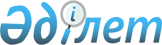 О переименовании улицы "Садовая" города УральскаРешение Уральского городского маслихата Западно-Казахстанской области от 24 декабря 2009 года N 24-15 и постановление акимата города Уральска Западно-Казахстанской области от 3 декабря 2009 года N 3129. Зарегистрировано Управлением юстиции города Уральска Западно-Казахстанской области 19 января 2010 года N 7-1-173      Сноска. Внесены изменения в текст на государственном языке - Решением Уральского городского маслихата Западно-Казахстанской области от 12.03.2010 N 27-18 и Постановлением акимата города Уральска Западно-Казахстанской области от 18.02.2010 N 363.      В соответствии со статьями 6, 31 Закона Республики Казахстан "О местном государственном управлении и самоуправлении в Республике Казахстан", статьей 13 Закона Республики Казахстан "Об административно-территориальном устройстве Республики Казахстан" и на основании решения городской ономастической комиссии Уральский городской маслихат РЕШИЛ и акимат города Уральска ПОСТАНОВЛЯЕТ:



      1. Переименовать улицу "Садовая" города Уральска в улицу "имени С. Даумова".



      2. Настоящие решение и постановление вводятся в действие со дня его первого официального опубликования.      Председатель 24-ой очередной     Аким города Уральска

      сессии Уральского городского     С. Х. Уразов

      маслихата

      С. Х. Кустанович      Секретарь Уральского городского

      маслихата

      А. К. Истелюев
					© 2012. РГП на ПХВ «Институт законодательства и правовой информации Республики Казахстан» Министерства юстиции Республики Казахстан
				